ПОЛОЖЕНИЕО проведении VIII краевого  фестиваля  творчества детей с ограниченными возможностями «Дети Солнца»1.ОБЩИЕ ПОЛОЖЕНИЯ Настоящее положение определяет порядок участия в фестивале творчества детей с ограниченными возможностями «Дети Солнца» (далее фестиваль)
1.1. VIII краевой фестиваль творчества детей с ограниченными
возможностями «Дети Солнца» (далее фестиваль) проходит в рамках
ежегодного проекта «Виват, культура».
1.2. Фестиваль «Дети Солнца» является победителем в 2018 году
проекта «59 фестивалей 59 региона».
1.3. Учредители и организаторы фестиваля:
• Министерство культуры Пермского края.
• Управление культуры администрации города Соликамска
• СГООИ «Луч»
• МАУК ДК «Прикамье»
• Управление информации и связей с общественностью
администрации города Соликамска• МАУК  ЦТиМ «Соликамский горизонт»•МАУК «Музей истории соли»• МАДОУ "ЦРР - Детский сад № 13 "Солнечный" 
2. Цели и задачи Фестиваля
2.1. Выявление талантливых исполнителей;
2.2. Социализация детей - инвалидов в обществе;
2.3. Развитие системы их реабилитации и социальной интеграции
средствами культуры;
2.4. Повышение исполнительского мастерства участников;
2.5. Воспитание культуры, духовности и патриотизма у подрастающего
поколения;2.6. Вовлечение детей с ограниченными возможностями в массовые физкультурно-оздоровительные мероприятия, организация спортивного досуга;2.7.Формирование здорового образа жизни и привлечение детей с ограниченными возможностями к занятиям спортом;
2.8. Укрепление имиджа г. Соликамска как культурного центра
Пермского края.3. Сроки и порядок проведения Фестиваля  
3.1. Фестиваль «Дети Солнца» пройдёт  10 и 11 июня  2018 года на территории города Соликамска.3.2. 10 июня 2018 года – Спортивно-туристический фестиваль для детей с ограниченными возможностями «Надежда»,  место проведения МАУК «Музей истории соли». (Приложение 1)3.3. 11 июня 2018 года - Творческий фестиваль «Дети Солнца», место проведения МАУК ДК «Прикамье». (Приложение 2)
3.4. Участники могут подать заявку на участие как в спортивно-туристическом фестивале, так и в творческом фестивале (участие в двух фестивальных днях не является обязательным).  Заявки на участие по установленной форме принимаются до 4 июня 2018 года по электронной почте: МАУК ДК «Прикамье»:  prikam-e@yandex.ru  с указанием названия мероприятия (Спортивно-туристический фестиваль для детей с ограниченными возможностями «Надежда» или Творческий фестиваль «Дети Солнца»)НЕПРАВИЛЬНО СОСТАВЛЕННЫЕ ЗАЯВКИ НЕ РАССМАТРИВАЮТСЯ! На основании поступивших заявок Фестиваля в срок до 07 июня 2018 г. формируется программа, определяется место, время и условия участия.4. Состав Делегации 
4.1. Количество участников иногородних делегаций не должно
превышать 10 человек. Участникам Фестиваля за счет организаторов
компенсируются из расчета на 10 человек проживание,
питание, участие в мастер-классах, награждение победителей. Заявки
принимаются до 4 июня 2018  года (Приложение № 1, №2). При увеличении
состава делегации расходы на питание и проживание принимает на себя
направляющая сторона. Стоимость за 1 человека будет указана
дополнительно.5. Предварительная Программа*:
1 день:  10 июня 2018 г. 
Территория МАУК «Музей истории соли» 12:00-14:00 - Обед14:00 – Открытие фестиваля «Дети солнца» на территории Музея истории соли (совместно с открытием Всероссийского фестиваля красок от Арт-проекта «Вместе зажигаем», г. Санкт-Петербург)
14:30 – 17:00 Спортивно-туристический фестиваль «Надежда», фестиваль красок холи 15:00-17:00 – Работа круглого стола для руководителей организаций и педагогов, работающих с детьми с ОВЗ17:00 – отъезд делегаций в гостиницу 17:30 – 18:30 - Ужинсвободное время21:00-22:00 – Фестиваль волшебных шаров на территории Музея истории соли (Арт-проект «Вместе зажигаем», г. Санкт-Петербург) (будет организован транспорт для участников «Дети солнца» от гостиницы до места проведения фестиваля и обратно)
2 день – 11 июня 2018 г.Территория Дворца культуры «Прикамье» 
10:00 - Открытие творческой программы фестиваля с участием приглашенного коллектива;
10:30 – 14:00 - Фестивальная  программа 
15:00 - Подведение итогов фестиваля и награждение
В течение мероприятия: 
- мастер-классы 
- фотозона «Мы дети одного солнца!» 
- выставка рисунков «Этот особенный мир» *программа может быть изменена.
6. Финансовые условия
6.1. Финансирование Фестиваля  проходит за счёт средств
Организаторов и за счет грантовых средств Министерства культуры Пермского края.
6.2. Транспортные расходы участников до места проведения
фестиваля - за счёт направляющей стороны.

7. Контактная информацияКураторы фестиваля: Ирина Александровна Чикова 7(34253) 4 78 13 , Василина Николаевна Габерман 7(34253) 4 95 25.Приложение 1.Условия участия  в спортивно-туристическом фестиваледля детей с ограниченными возможностями «Надежда»Время и место проведенияТуристический слет состоится 10 июня 2018 года на территории МАУК «Музей истории соли», по адресу ул. Газеты Звезда, 2. Время регистрации участников уточняется.Участники соревнований.В слете принимают участие дети с ограниченными возможностями по группам:1 группа – дети с 3 до 6 лет; 2 группа – дети с 6 до 10 лет;3 группа – дети с 10 и старше; 4 группа – дети на инвалидных колясках.Программа спортивно-туристического фестивалядля детей с ограниченными возможностями «Надежда»4. Сроки и порядок проведения фестиваля  Заявки  по установленной форме (см.ниже), принимаются 
до 4 июня 2018  года по электронной почте: МАУК ДК «Прикамье»:  prikam-e@yandex.ru  НЕПРАВИЛЬНО СОСТАВЛЕННЫЕ ЗАЯВКИ НЕ РАССМАТРИВАЮТСЯ! 5.Подведение итогов и награждение.Грамотами и призами награждаются участники, набравшие наименьшую сумму времени.Подробную информацию об условиях соревнований по туризму можно получить в МАУК «Центр туризма и молодежи «Соликамский горизонт».Контактные телефоны: 2-42-46, 9-00-09Заявка на участие в спортивно-туристическом фестиваледля детей с ограниченными возможностями «Надежда»Даю согласие на обработку персональных данных__________/____________/Число                                                                   ПодписьПриложение 2.Условия участия  в Творческом Фестивале «Дети Солнца»Время и место проведенияТворческий фестиваль «Дети Солнца», состоится 11 июня 2018 года, на территории МАУК ДК «Прикамье», по адресу Транспортная 6.Условия проведенияВ 2018 году во второй раз будет проведён фестиваль тематических концертных программ.
2.1. В рамках одного участия Коллективы (ансамбли, хоры, оркестры, студии) представляют концертную программу. Тема определяется
самостоятельно.
Тематический концерт - это несколько концертных номеров, которые
связаны воедино стилистикой, обладают последовательностью
повествования и объединены единой идеей, сюжетом, ведущими,
видео-роликами и прочими режиссерскими приемами. Тематический,
театрализованный концерт, концерт-спектакль, представляет собой
органический сплав различных видов искусства: музыки, литературы,
кино, театра, танца и пр. Тема раскрывается художественными
связками между номерами и самим содержанием номеров. Жюри
оценивает замысел, идею и тему концерта, их раскрытие, порядок
номеров (композицию), логику перехода от номера к номеру (прием),
темпоритм, сценическую атмосферу и сценографию.
2.2. Продолжительность выступления не более 30 минут и не менее 15
минут. В программе могут быть представлены следующие жанры:Музыкальное направление:
- эстрадный вокал (соло, малая форма, ансамбли);
- народный вокал (соло, малая форма, ансамбли);
- академический вокал (соло, малая форма, ансамбли);
Хореографическое направление:
- современный танец (соло, малая форма, ансамбли);
- эстрадный танец (соло, малая форма, ансамбли);
- классический танец;
- народный танец - стилизация (малая форма, ансамбли);
Театральное направление:
- художественное слово (соло, группы);
Оригинальный жанр: - театр мод;
- пантомима, пластический театр;
- театр кукол;
- цирковые жанры (иллюзион, фокусы, клоунада, акробатические этюды)
2.3. Участниками Фестиваля могут быть дети и молодёжь в возрасте от 5
до 25 лет. Участие в конкурсной концертной программе предусматривает
и разрешает наличие в составе творческой группы участников старше 25
лет, но не более 30 % от общего количества участников. Сюжетно-тематическая основа выступлений, музыкальный материал, костюмы, сценические движения и жесты должны строго соответствовать возрасту выступающих.

3. Сроки и порядок проведения фестиваля  
3.1. Творческий Фестиваль «Дети Солнца» пройдёт 11 июня  2018 года на территории  МАУК ДК «Прикамье» 
3.2. Заявки  по установленной форме (см.ниже), принимаются 
до 4 июня 2018 года по электронной почте: МАУК ДК «Прикамье»:  prikam-e@yandex.ru  НЕПРАВИЛЬНО СОСТАВЛЕННЫЕ ЗАЯВКИ НЕ РАССМАТРИВАЮТСЯ! На основании поступивших заявок Фестиваля в срок до 07 июня 2018 г. формируется программа, определяется место, время и условия выступления участников.
3.3. Фонограммы и видеоматериалы  для выступления, необходимо предоставить до 5 июня 2018, на электронную почту : МАУК ДК «Прикамье»:  prikam-e@yandex.ru  Фонограммы/видеоматериалы должны быть подписаны по образцу: ФИО участника/название коллектива_название НОМЕРА (как в заявке!) Без заранее предоставленных фонограмм, участники к выступлению не допускаются!3.4. Репетиции НЕ ПРЕДОСТАВЛЯЮТСЯ!3.5. Технические возможности ДК «Прикамье»: экран-проектор, 5
шнуровых микрофонов, 4 радиомикрофона.
Для звукового и светового сопровождения со специалистами ДК
обязательно присутствие кураторов коллективов со сценарным планом
программы выступления.4. Подведение итогов и награждение
4.1. Для оценки фестивальных  выступлений участников создаётся жюри,
в состав которого войдут ведущие специалисты города Соликамска и
Пермского края.4.2 Члены жюри вправе присуждать призовые места, по отдельным номинациям, на свое усмотрение. 
4.3. Все участники получат дипломы и памятные призы.
4.4. Решение жюри окончательно и пересмотру не подлежит.
4.5. Соорганизаторы, спонсоры, другие заинтересованные лица могут
учреждать специальные дополнительные призы.
Оргкомитет не несёт ответственности за выставление оценок членами4.6. Дополнительную информацию, можно получить в МАУК ДК «Прикамье»,  по телефону 7(34253) 6 56 40;  4 78 13Заявка на участие в Творческом Фестивале «Дети Солнца»Даю согласие на обработку персональных данных__________/____________/Число                                                                   Подпись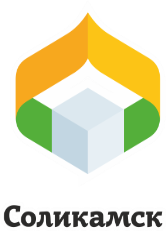 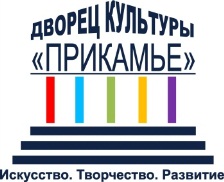 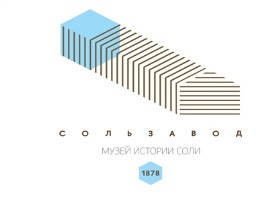 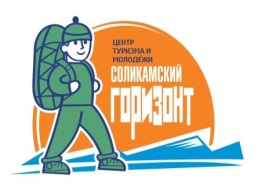     СОГЛАСОВАНО:    Директор МАУК «Центр туризма и молодежи              «Соликамский горизонт»   ___________ М.В. Наставникова  «      »_______________ 2018 г.      СОГЛАСОВАНО:Заведующая МАДОУ "ЦРР -Детский сад № 13 "Солнечный"  ___________ М.И. Ковальчук  «      »_______________ 2018 г.      СОГЛАСОВАНО:Директор МАУК ДК «Прикамье»___________ И.А. Чикова  «      »_______________ 2018 г.      УТВЕРЖДАЮ: Начальник управления культуры администрации  г. Соликамска_____________Е.В.Белкина«      »______________2018 г.  СОГЛАСОВАНО:Председатель СГООИ «Луч»___________ Г.А. Долгих  «      »_______________ 2018 г.      СОГЛАСОВАНО:Директор МАУК «Музей истории Соли»___________ Ю.А. Сырчикова  «      »_______________ 2018 г.      №п/пВидПримечания1.ОткрытиеПриветственное слово от организаторов туристического слета.2.Турполоса:«Сокровища Урала»КраеведениеПолоса препятствийКострыТопознаки. Узлы.ОриентированиеСкалодромПараллельные периллаГоризонтальная паутинаУ каждой группы свой маршрутный лист. Прохождение турполосы оценивается по времени. Победители определяются по минимальной сумме времени.ФИО участника Дата рождения /Возраст ФИО Руководителя/Контакты руководителя (телефон, email)Направляющая организация/ Адрес, телефон, email организацииОсобые условия передвижения (коляска) Название коллектива (или ФИО (полностью) солиста/каждого участника с полной датой рождения)Название коллектива (или ФИО (полностью) солиста/каждого участника с полной датой рождения)Название коллектива (или ФИО (полностью) солиста/каждого участника с полной датой рождения)ФИО руководителя (полностью)ФИО руководителя (полностью)ФИО руководителя (полностью)Контакты руководителя (телефон, email)Контакты руководителя (телефон, email)Контакты руководителя (телефон, email)Направляющая организацияНаправляющая организацияНаправляющая организацияАдрес, телефон, email организацииАдрес, телефон, email организацииАдрес, телефон, email организацииНазвание / хронометраж программыНазвание / хронометраж программыНазвание / хронометраж программыПорядок номеров концертной  программы Порядок номеров концертной  программы Порядок номеров концертной  программы Порядок номеров концертной  программы Порядок номеров концертной  программы Порядок номеров концертной  программы Название номера ФИО Участников Направление Направление ХронометражТехническое оснащение (кол-во микрофонов, реквизит, наличие видео)